Brookside Chiropractic LLC.601 E. 63rd Street, Suite 400, Kansas City, MO 64110                       info@brookside-chiropractic.comINTRODUCTION PATIENT CASE HISTORYToday’s Date:  	PATIENT INFORMATIONName: (Last, First MI)						Preferred Name:  			  Address: 		City: 					State: 	Zip:	 Home: 	Mobile: 	Mobile Carrier: 				Work:		 Email: 			Gender:   M / F		Marital Status: Married / Other / Single Social Security #: 		_	Date of Birth:  						 Student Status: Full Student / Part Student / Non-Student			Employed	Employer:  			 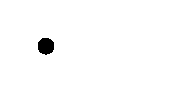 *Referred By:  	Ethnicity: Hispanic or Latino / Other	Preferred Language:Race: Asian / African Am. / Am. Indian or Alaskan Native /	Smoking Status: Every Day / Some Days / Former / Never Other / Native Hawaii or Pacific Island / WhiteEMERGENCY CONTACT INFORMATIONFull Name:  			  Home: 	Mobile:	 Relationship: Child / Parent / Spouse / Other:  	 Primary Care Physician:  	  Doctor’s Phone:  	 Who is responsible for payment? Self / Other - (Relationship)Other than Self:Full Name: 	Phone:  	Address: 	City: 	State: 	Zip:  	It is Usual and Customary to Pay for Services as Rendered Unless Otherwise ArrangedPatient No: 		Page 1 of 6 	PATIENT CASE HISTORY	HISTORY OF CURRENT CONDITIONDescribe Major Complaint:  		  Began When? 	/ 	/ 	Describe how this began: 	Grade Intensity/Severity of Complaint:	None / Mild / Moderate / Severe / Very SevereQuality of the complaint/pain:  Sharp / Stabbing / Burning / Achy / Dull / Stiff & Sore / Other:  	How frequent is the complaint present? Off & On / ConstantDoes this complaint radiate/shoot to any areas of your body?   No / Yes (Describe) 	Head - Base of Skull / Forehead / Sides-Temple	R / L / BothArm – Across Shoulder / Elbow / Hand-Fingers	R / L / BothLeg - Hip / Thigh-Knee / Calf / Foot-Toes	R / L / BothOther Area:	Does anything make the complaint better? Ice / Heat / Rest / Movement / Stretching / OTC / Other:  	 Does anything make the complaint worse? Sit / Stand / Walk / Lying / Sleep / Overuse / Other:  	   Which daily activities are being affected by thiscondition? (Describe)  	  For this CURRENT condition, have you:Received any other treatment? None / DC / MD / PT / Massage / ER/ Other: 	Where?  	Had any previous Surgery or Interventions in this area? (Describe) 	Taken any Medications? OTC / Prescriptions  	Had any diagnostic testing? X-rays / MRI / CT / Other: 	When and Where?  	  Describe any Secondary Complaints:  		 HEALTH HISTORY – (PLEASE USE THE REVERSE SIDE OF THIS PAGE IF ADDITIONAL SPACE IS NEEDED)Medications:Allergies to Medications:   NONE  (List)  	Family Health History:List relevant major health problems of immediaterelatives:Current Medications:  NONE(Already have a list? We can make a copy.) 		 	Deaths in immediate family: (Cause and at what Age?)Past Health History: (Please list any past…)Surgeries – Date, Type, and Reason:  NONE	Social and Occupational History:Level of Education Completed:  	High School / Some College / College Grad. / Post Grad. / OtherLifestyle: (Hobbies, Rec. Activities, Exercise, Diet, Work, Vitamins)Major Injuries/Traumas:  NONE    		 	Major Hospitalizations:  NONE   	Habits:Cigarettes – (#/day)  	  Alcohol – (amount/day) 	  REVIEW OF SYSTEMSAre you currently experiencing any of these symptoms? (Check all theapply)Many of the following conditions respond to Chiropractic and Acupuncturetreatment.General: (constitutional) Recent Weight Change Fever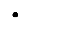 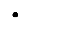 FatigueNone in this CategoryMusculoskeletal:Low Back Pain Mid Back Pain Neck PainArm Problems  	  Leg Problems  	 Painful JointsStiff/Swollen Joints Sore/Weak Muscles or Joints Muscle Spasms/CrampsBroken Bones 		  Other:	 None in this CategoryNeurological:Numbness or tingling sensations Loss of FeelingDizziness or light headed Frequent or Recurrent Headaches Convulsions or seizuresTremors StrokeHave you ever had a head injury? Ever been in an auto accident?Other:  	None in this CategoryMind/Stress:Nervousness Depression Sleep ProblemsMemory Loss or ConfusionOther:  	None in this CategoryGenitourinary:Sexual Difficulty Kidney StonesBurning/Painful UrinationGastrointestinal: Loss of Appetite Blood in StoolChange in Bowel Movements Painful Bowel Movements Nausea or Vomiting Abdominal PainFrequent Diarrhea ConstipationOther:  	None in this CategoryCardiovascular & Heart:Chest PainsRapid or Heartbeat changes Blood Pressure  Problems Swelling of Hands, Ankles, or Feet Heart ProblemsOther:  	None in this CategoryRespiratory:Difficulty Breathing Persistent Cough Coughing Blood Asthma or Wheezing Lung ProblemsOther:  	None in this CategoryEyes and Vision:Wear contacts/glasses Blurred or double vision GlaucomaEye disease or injuryOther:  	None in this CategoryEars, Nose and Throat:Bleeding gums / mouth sores Bad Breath or bad taste Dental ProblemsSwollen throat or voice change Swollen glands in neckRinging in the earsEndocrine, Hematologic, and	  Lymphatic:Thyroid problems DiabetesExcessive Thirst or urination Cold ExtremitiesHeat or Cold intolerance Change in hat or glove size Dry skinGlandular or hormone problem Swollen GlandsAnemiaEasily Bruise or Bleed PhlebitisTransfusionImmune system disorderOther:  	None in this CategorySkin and Breasts:Rash or Itching Change in Skin Color Change in hair or nails Non-healing soresChange of appearance of a mole Breast PainBreast Lump Breast DischargeOther:  	None in this CategoryWomen Only:Are you pregnant?Yes - Due Date 	/	/ 	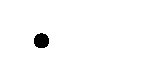 No - Last Menstrual Period 	/	/ 	InfertilityPainful or Irregular periods Vaginal DischargeOther:  	None in this CategoryPregnancies with Outcome & Date:Change in force/strain w UrinationFrequent Urination Blood in UrineIncontinence or Bed Wetting Other:	 None in this CategoryEar - Ache/Ringing/Drainage	 	Sinus / Allergy problems	 	Nose Bleeds	 	  Hearing LossOther:  	None in this CategoryI have read the above information and certify it to be true and correct to the best of my knowledge, and hereby authorize this office to provide me with chiropractic care, diagnostic testing, and/or therapeutic services, in accordance with this state's statutes.Patient or Guardian Signature 	Date 	Welcome to Brookside Chiropractic!Appointment Reminders Preferences:I would like to receive appointment reminders via automated email the day of my appointment. Preferred Email Address:  	I would like to receive appointment reminders via automated text message the day of my appointment. Phone #: 	- 	- 	Phone  Service Provider:  	 I would prefer not to receive any appointment reminders from this office.HIPAA Notice:I understand and agree to allow this chiropractic office to use their Patient Health Information for the purpose of treatment, payment, healthcare operation, and coordination of care. We want you to know how your Patient Health Information is going to be used in this office and your rights concerning those records. If you would like a more detailed account of your policy and procedures concerning the privacy of your Patient Health Information, we encourage you to read the HIPAA Notice that is available for you at the front desk before signing this consent. If there is anyone you do not want to receive your medical records please inform our office.Patient’s Signature: (parent if minor)	Date:  	Informed Consent for Chiropractic &/or Acupuncture Treatment:I hereby request and consent to the performance of chiropractic adjustments and other chiropractic procedures, including various modes of physiotherapy and diagnostic x-rays, on me (or of said minor) by Brookside Chiropractic Physicians and/or its employees. I understand and am informed that, as in the practice of medicine, in the practice of chiropractic there are some risks to treatment, including but not limited to fractures, disc injuries, stroke, dislocations and sprains. In the practice of acupuncture there are some risks to treatment, including but not limited to minor bleeding or bruising, minor pain or soreness, nausea, fainting, infection, and stuck or bent needles. Acupuncture points may have effects on pregnancy. Patients must inform the practitioner of any possibility of pregnancy at any point during the treatment process. I do not expect the doctor to be able to anticipate and explain all risks and complications, and I wish to rely upon the doctor to exercise judgment during the course of the procedure which the doctor feels at the time, based upon the facts then known to him/her, is in my best interest. I understand that results are not guaranteed. I have read, or have had read to me, the above consent. I have also had an opportunity to ask questions about its content, and by signing below I agree to the above-named procedures. I intend this consent form to cover the entire course of treatment for my present condition and for any future condition(s) for which I seek treatment.Patient’s Signature: (parent if minor)	Date: Financial PolicyDear Patient:Thank you for choosing us as your health care provider. The following is a description of our financial policy:Payment for services is due at the time services are rendered.We accept cash, checks, Visa, MasterCard, Discover, and American Express.We will be happy to assist you with applying for financing should you so desire. We reserve the right to collect before services are rendered.All charges are your responsibility whether the insurance company pays or not.Not all services are a covered out of net-work benefit. Benefits may vary on different insurance plans. It is your responsibility to verify your insurance coverage.It is our policy to collect 100% payment at the time the services are rendered.We understand that temporary financial problems may affect timely payment of your balance. We ask that you speak with an Account Manager if you encounter such problems, so that we may assist you in the management of your account. Again, thank you for selecting us as your health care provider. We appreciate your trust in us and we appreciate the opportunity to serve you.Patient’s or Guarantor’s Signature	DateWitness Signature	DatePatient Name: 		Date: 	Appointment Reminders and Health Care Information AuthorizationAt times our office may need to contact you with appointment reminders, information about treatment or other health related information. By signing below, you are giving us authorization to contact you with these reminders/information and understand that…(Please place a line through any method that you REFUSE to be contacted by and initial.)I may be contacted by: phone at home or work, mobile phone, e-mail, or postcard.Email:  Phone:Messages may be left: on answering machine/voicemail at home, work, and on mobile phone. Or with individuals answering my phone at home, or at work.Information that we use or disclose based on this authorization may be subject to re-disclosure by anyone who has access to the reminder or information and may no longer be protected by the federal privacy rules.You may restrict the individuals or organizations to which your health care information is released, or revoke your authorization at any time; however, the revocation must be in writing and will become effective once we receive the revocation. If you were required to give your authorization as a condition of obtaining insurance, the insurance company may have a right to your health information if they decide to contest any of your claims.You have the right to refuse any part of this authorization without affecting your treatment or the methods used to obtain reimbursement for your care. You may inspect or copy the information that we use to contact you to provide appointment reminders, information about treatment alternatives, or other health related information at any time (§164.524).I authorize the use or discloser of my health information as described above. This notice is effective as of the date below and expires seven years from the date I last received services in this office.Patient Signature	Authorized provider representativePersonal representative Printed	Personal representative signatureDescription of personal representative’s authority to act for the patient.